FEATURES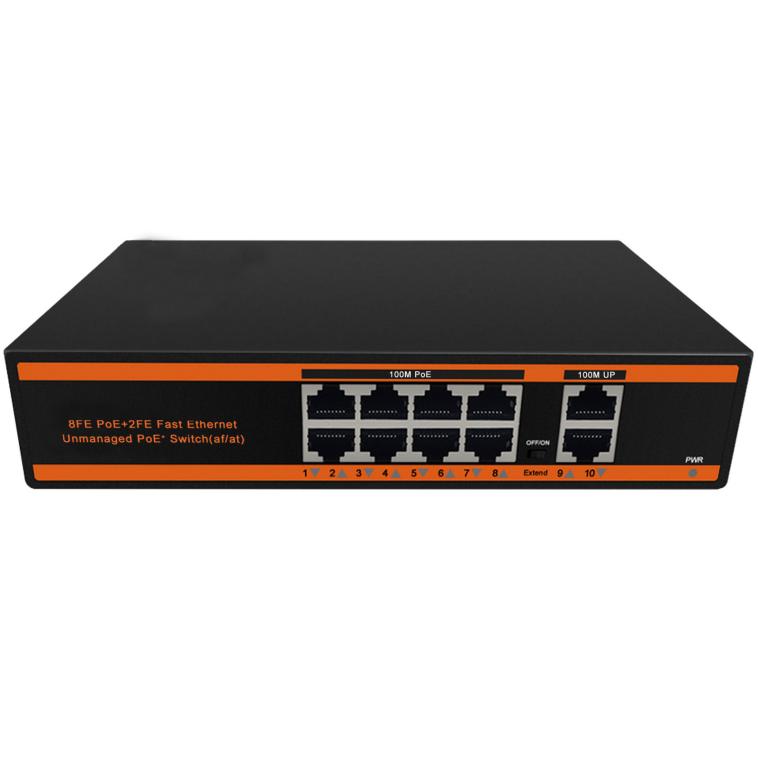 8*10/100Mbps PoE ports, 2*10/100Mbps uplink portSupport IEEE802.3af/atSupport restrain network storm, VLAN functionSupport Max Transmission distance up to 250m All port supported by MDI/MDIX auto flip and self-negotiationBuilt-in power supplyMaximum power of single PoE port: 30 WWhole machine power: 120W&150WAdopts store-and-forward architectureFanless, natural cooling, small,compact and quiet design, suitable for desktop or wallSupport lightning protection 4KVNewbridge®ND-HP0820 series PoE switch is designed by NEWBRIDGE for meeting the demand of PoE power supply. It adopts the latest high-speed Ethernet switching chip and ultra-high backplane bandwidth design, with extremely fast data processing capability to improve smooth data transmission performance. It has 8 PoE-powered RJ45 ports and 2 RJ45 uplink ports. All of eight RJ45 ports support IEEE 802.3af/at standard , with a maximum power supply of 30W for a single port and 120W&150W for the whole machine, which can automatically detect and identify the powered devices that comply with IEEE 802.3af/at standard and supply power for the priority mechanism through the network cable. With simple and convenient installation and maintenance means and rich service features, it helps users to build a safe and reliable high-performance network. It is mainly positioned at the core or convergence layer of user networks such as industrial parks, buildings, factories and mines, government agencies, and community broadband; it can be widely used in Ethernet access scenarios such as SMEs, Internet cafes, hotels, and schools.SpecificationsApplication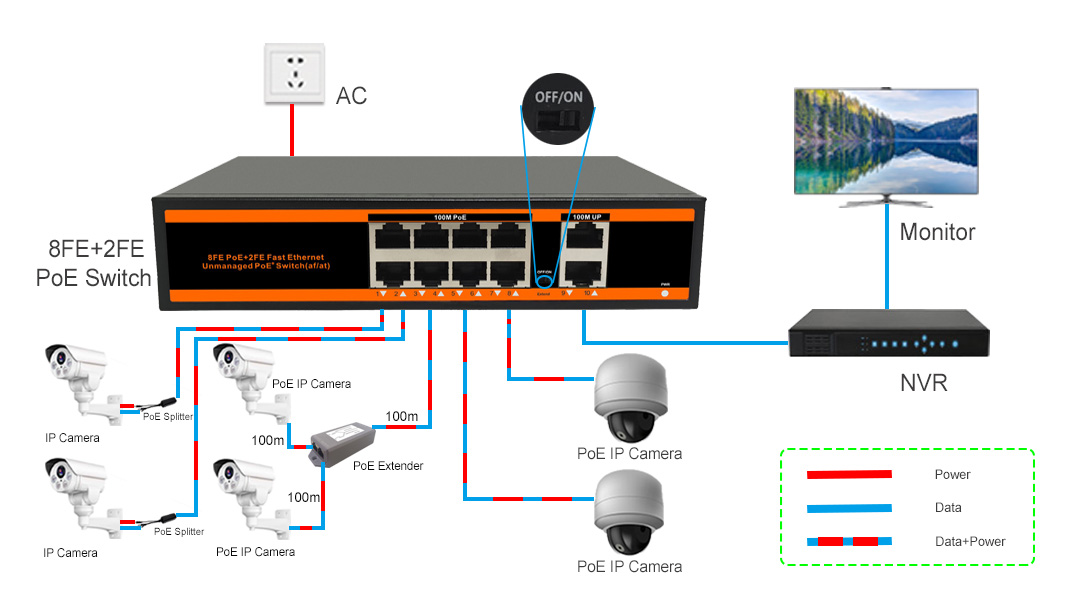 Order InformationPowerPower Adapter VoltagePower Adapter VoltageAC 110V-240VPowerConsumptionConsumption120W/150WNetwork ConnectorNetwork PortPoE Ethernet Port1～8 Port : 10/100MbpsNetwork ConnectorNetwork PortEthernet portUplink Port : 10/100MbpsNetwork ConnectorTransmission DistanceTransmission Distance1～8 Port :100Mbps:0~100m;10Mbps: 0~250m;Network ConnectorTransmission DistanceTransmission DistanceUplink Port : 0 ~ 100mNetwork ConnectorTransmission MediumTransmission MediumCat5/5e/6 standard network cableNetwork SwitchNetwork StandardNetwork StandardIEEE802.3/802.3u, IEEE802.3x,IEEE802.abNetwork SwitchSwitching CapacitySwitching Capacity2.0GbpsNetwork SwitchPacket Buffer MemoryPacket Buffer Memory1MbitsNetwork SwitchThroughputThroughput1.488MppsNetwork SwitchMAC TableMAC Table1KNetwork SwitchPacket Forwarding ratePacket Forwarding rate10Mbps:14880pps/port             100Mbps: 148800pps/portPower Over EthernetPoE StandardPoE StandardIEEE 802.3af/atPower Over EthernetPoE Power SupplyPoE Power Supply12 + ,36 - , 4 core power supplyPower Over EthernetPoE PowerPoE Poweraf=15.4W,at=30W for each portRJ45 portPort FunctionPort FunctionPower priority mechanism, fast and forward, MAC automatic learning and aging IEEE802.3X Full-duplex and mode and backpressure for Half-duplex modeLED IndicatorLED IndicatorLED IndicatorLINK/ACT.100Mbps;PoE Status Indicator;Power indicator;ExtenderEnvironmentalWorking temperatureWorking temperature0℃~55℃EnvironmentalRelative HumidityRelative Humidity20~95%EnvironmentalStorage temperatureStorage temperature-20℃~70℃MechanicalDimension (L×W×H)Dimension (L×W×H)220mm*140mm*45mmMechanicalColorColorBlackMechanicalWeightWeight1.05kgPart NoDescription of productUnitND-HP0820 10 ports switch with 8*10/100M PoE ports,2*10/100M Uplink Port,PoE Standard: IEEE 802.3af/at,PoE data & power transmission distance 100meters(100Mbps),250meters(10Mbps),optional power supply 120W or 150Wpc